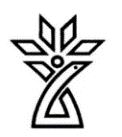 دانشگاه علوم پزشکی و خدمات درمانی استان چهار محال و بختیاریطرح دوره دروس نظری و عملی Course Planنام درس: قارچ شناسی عملی پزشکی            نيمسال:  اول 1403-1402  دانشکده: پزشکی                                        گروه آموزشی: انگل شناسی، قارچ شناسی و حشره شناسی	 مشخصات درس:هدف کلی درس (در سه حیطه دانشی، نگرشی و مهارتی): .  شناسایی میکروسکوپی عوامل قارچی ایجاد کننده بیماری های سطحی، جلدی، جلدی و سیستمیک 0 آشنایی با نحوه نمونه گیری و تهیه نمونه         اهداف اختصاصی درس (در سه حیطه دانشی، نگرشی و مهارتی):.  مشاهده گستره از پیش تهیه شده قارچهای شایع زیر میکروسکوپ همراه با موارد Case Presentation بالینی0 نمونه گیری، تهیه گستره با روش KOH و بررسی میکروسکوپیک و تشخیص نمونه برای قارچ هامنابع درس:1- قارچ شناسی جامع، دکتر فریده زینی، دکتر سید علی مهبد، دکتر مسعود امامی2- - قارچ شناسی پزشکی، روش های تشخیص آزمایشگاهی و درمان. دکتر شهلا شادزینحوه ارزشيابی دانشجو و بارم مربوط به هر ارزشيابی: پرسش سوال در طول تدریس درس و گزارش کار 20%پايان دوره بارم: 8۰%روش های تدریس: در جدول زمانبندی ارائه درس نیز به روش های تدریس به صورت اختصاصی اشاره شود.مسئولیت های فراگیران:سياست مسئول دوره در خصوص برخورد با غيبت و تاخير دانشجویان:نام و شماره درس:	  قارچ شناسی پزشکی، 130            روز و ساعت برگزاری: یکشنبه ها، 16-13رشته و مقطع تحصيلی : پزشکی محل برگزاری :  آزمایشگاه گروه انگل شناسیتعداد و نوع واحد (نظری/عملی) : عملی- 12/0 واحد (4 ساعت)دروس پيش نياز: -مسوول درس: دکتر سیمین تقی پوراطلاعات تماس مسئول درس(تلفن، روزهای تماس، آدرس دفتر و ایمیل):اطلاعات تماس مسئول درس(تلفن، روزهای تماس، آدرس دفتر و ایمیل):جدول زمان بندی ارائه درسجدول زمان بندی ارائه درسجدول زمان بندی ارائه درسجدول زمان بندی ارائه درسجدول زمان بندی ارائه درسجدول زمان بندی ارائه درسجدول زمان بندی ارائه درسآمادگی لازم دانشجويان قبل از شروع کلاسروش تدریسمدرسعنوانساعتتاريخرديفدارا بودن اطلاعات درباره عوامل ایجاد کننده بیماری دکتر تقی پورساپروفیت ها (مشاهده گستره از پیش تهیه شده قارچ های شایع)، عوامل قارچی بیماری های سطحی و جلدی(مشاهده گستره از پیش تهیه شده عوامل همراه با case presentation )، نمونه گیری و تهیه گستره با روش KOH و بررسی میکروسکوپی و تشخیص نمونه برای قارچ ها13-165//9/140212/9/14021دارا بودن اطلاعات درباره عوامل ایجاد کننده بیماری دکتر تقی پورعوامل قارچی زیرجلدی و سیستمیک (مشاهده گستره از پیش تهیه شده عوامل همراه با case presentation )13-1619/9/14023/10/1402234567891011121314